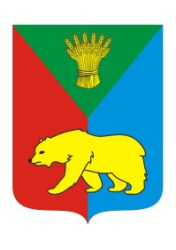 РОССИЙСКАЯ ФЕДЕРАЦИЯИРКУТСКАЯ ОБЛАСТЬ ИРКУТСКИЙ РАЙОНХОМУТОВСКОЕ МУНИЦИПАЛЬНОЕ ОБРАЗОВАНИЕАДМИНИСТРАЦИЯ ПОСТАНОВЛЕНИЕ15.11.2021_ № 197од    с. ХомутовоО предоставлении сведений о доходах, расходах об имуществе и обязательствах имущественного характера В целях приведения муниципальных правовых актов в соответствие с законодательством, руководствуясь ст. 275 Трудового кодекса Российской Федерации, Федеральными законами от 02.03.2007 №25-ФЗ "О муниципальной службе в Российской Федерации", от 25.12.2008 №273-ФЗ "О противодействии коррупции", Указом Президента Российской Федерации от 08.07.2013 №613 "Вопросы противодействия коррупции", Указом Президента Российской Федерации от 23.06.2014 №460 "Об утверждении формы справки о доходах, расходах, об имуществе и обязательствах имущественного характера и внесении изменений в некоторые акты Президента Российской Федерации", Устава Хомутовского муниципального образования, Администрация Хомутовского муниципального образования,ПОСТАНОВЛЯЕТ:1. Утвердить Перечень должностей муниципальной службы администрации Хомутовского муниципального образования при замещении которых муниципальные служащие обязаны представлять сведения о своих доходах, расходах, об имуществе и обязательствах имущественного характера, а также сведения о доходах, расходах, об имуществе и обязательствах имущественного характера своих супруги (супруга) и несовершеннолетних детей (далее - Перечень должностей) (Приложение № 1).2. Установить, что граждане, претендующие на замещение и при замещении должностей муниципальной службы в администрации Хомутовского муниципального образования представляют сведения о своих доходах, расходах, об имуществе и обязательствах имущественного характера, а также сведения о доходах, расходах, об имуществе и обязательствах имущественного характера своих супруги (супруга) и несовершеннолетних детей (далее - сведения о доходах, расходах, об имуществе и обязательствах имущественного характера) в порядке и сроки, которые установлены указом Губернатора Иркутской области от 10.11.2009  №260/200-уг "О представлении гражданами, претендующими на замещение должностей государственной гражданской службы Иркутской области, и государственными гражданскими служащими Иркутской области сведений о доходах, об имуществе и обязательствах имущественного характера", указом Губернатора Иркутской области от 05.06.2015  №134-уг "О некоторых вопросах противодействия коррупции".Сведения о доходах, расходах, об имуществе и обязательствах имущественного характера представляются по утвержденной Президентом Российской Федерации форме справки, заполненной с использованием специального программного обеспечения "Справки БК", размещенного на официальном сайте Президента Российской Федерации, ссылка на который также размещается на официальном сайте федеральной государственной информационной системы в области государственной службы в информационно-телекоммуникационной сети "Интернет".Сведения о доходах, расходах, об имуществе и обязательствах имущественного характера представляются специалисту по кадровой работе и приобщаются   к личному делу муниципального служащего.В соответствии с подпунктом «л» п.3 Указа Президента РФ от 21.09.2009 №1065 на специалиста по профилактике коррупционных и иных правонарушений, далее - специалиста по кадровой работе возложена такая функция как анализ сведений о доходах, об имуществе и обязательствах имущественного характера, представляемых муниципальными служащими.3. Утвердить:  3.1. Правила представления лицом, поступающим на работу на должность руководителя муниципального учреждения Хомутовского муниципального образования сведений о своих доходах, об имуществе и обязательствах имущественного характера и о доходах, об имуществе и обязательствах имущественного характера своих супруга (супруги) и несовершеннолетних детей (Приложение №2).3.2. Правила проверки достоверности и полноты сведений о доходах, об имуществе и обязательствах имущественного характера, представляемых гражданами, претендующими на замещение должностей руководителей муниципальных учреждений Хомутовского муниципального образования и лицами, замещающими эти должности (Приложение №3).3.3. Порядок размещения сведений о доходах, расходах, об имуществе и обязательствах имущественного характера Главы, муниципальных служащих администрации Хомутовского муниципального образования, руководителей муниципальных учреждений Хомутовского муниципального образования и членов их семей в информационно-телекоммуникационной сети "Интернет" на официальном сайте администрации Хомутовского муниципального образования и предоставления этих сведений средствам массовой информации для опубликования (Приложение №4).4. В целях противодействия коррупции в соответствии с указом Губернатора Иркутской области от 19.01.2017 №7-уг "Об утверждении Положения о проверке достоверности и полноты сведений о доходах, об имуществе и обязательствах имущественного характера, представляемых гражданами, претендующими на замещение должностей муниципальной службы, включенных в соответствующий перечень, сведений о доходах, расходах, об имуществе и обязательствах имущественного характера, представляемых муниципальными служащими, замещающими указанные должности, достоверности и полноты сведений (в части, касающейся профилактики коррупционных правонарушений), представляемых гражданами при поступлении на муниципальную службу в соответствии с нормативными правовыми актами Российской Федерации, соблюдения муниципальными служащими ограничений и запретов, требований о предотвращении или об урегулировании конфликта интересов, исполнения ими обязанностей, установленных Федеральным законом от 25.12.2008 №273-ФЗ "О противодействии коррупции" и другими нормативными правовыми актами Российской Федерации", указом Губернатора Иркутской области от 08.08.2014 №258-уг "О проверке достоверности и полноты сведений о расходах муниципальных служащих в Иркутской области, а также расходах их супруги (супруга) и несовершеннолетних детей" определить ответственным руководителя аппарата администрации Хомутовского муниципального образования за осуществление проверок:1) достоверности и полноты сведений о доходах, расходах, об имуществе и обязательствах имущественного характера, а также сведений о доходах, расходах, об имуществе и обязательствах имущественного характера своих супруги (супруга) и несовершеннолетних детей (далее - сведения) (в части, касающейся профилактики коррупционных правонарушений), представленных гражданами, претендующими на замещение должностей муниципальной службы в администрацию Хомутовского муниципального образования.2) достоверности и полноты сведений, представленных муниципальными служащими администрации Хомутовского муниципального образования, включенными в Перечень должностей (далее - муниципальный служащий);4) достоверности и полноты сведений (в части, касающейся профилактики коррупционных правонарушений), представленных гражданами при поступлении на муниципальную службу в соответствии с нормативными правовыми актами Российской Федерации;5) соблюдения муниципальным служащим в течение трех лет, предшествующих поступлению информации, явившейся основанием для осуществления проверки, предусмотренной настоящим подпунктом, ограничений и запретов, требований о предотвращении или урегулировании конфликта интересов, исполнения ими обязанностей, установленных Федеральным законом от 25.12.2008 №273-ФЗ "О противодействии коррупции" и другими нормативными правовыми актами Российской Федерации.5. Утвердить форму сведений о доходах, расходах, об имуществе и обязательствах имущественного характера муниципальных служащих администрации Хомутовского муниципального образования и членов их семей за отчетный период для размещения на официальном сайте администрации Хомутовского муниципального образования (Приложение№5).6. Утвердить форму сведений о доходах, расходах, об имуществе и обязательствах имущественного характера руководителей муниципальных учреждений администрации Хомутовского муниципального образования и членов их семей за отчетный период для размещения на официальном сайте администрации Хомутовского муниципального образования (Приложение№6).7. Постановление администрации от 05.03.2015 №26о/д «О предоставлении сведений о доходах, расходах, об имуществе и обязательствах имущественного характера» считать утратившим силу.8.  Настоящее постановление опубликовать  в установленном законом порядке.9. Контроль за исполнением постановления возложить на руководителя аппарата администрации.Глава администрации							В.М. КолмаченкоПриложение № 1к постановлениюадминистрации Хомутовского МОот__________________№_______ПЕРЕЧЕНЬДОЛЖНОСТЕЙ МУНИЦИПАЛЬНОЙ СЛУЖБЫ АДМИНИСТРАЦИИ ХОМУТОВСКОГО МУНИЦИПАЛЬНОГО ОБРАЗОВАНИЯ ПРИ ЗАМЕЩЕНИИ КОТОРЫХ МУНИЦИПАЛЬНЫЕ СЛУЖАЩИЕ ОБЯЗАНЫ ПРЕДСТАВЛЯТЬ СВЕДЕНИЯ О СВОИХ ДОХОДАХ, РАСХОДАХ, ОБ ИМУЩЕСТВЕ И ОБЯЗАТЕЛЬСТВАХ ИМУЩЕСТВЕННОГО ХАРАКТЕРА, А ТАКЖЕ СВЕДЕНИЯ О ДОХОДАХ, РАСХОДАХ, ОБ ИМУЩЕСТВЕ И ОБЯЗАТЕЛЬСТВАХ ИМУЩЕСТВЕННОГО ХАРАКТЕРА СВОИХ СУПРУГИ (СУПРУГА) И НЕСОВЕРШЕННОЛЕТНИХ ДЕТЕЙвысшие должности муниципальной службы;главные должности муниципальной службы;ведущие должности муниципальной службы;старшие должности муниципальной службы.Руководитель аппарата администрации         							Н.В. МаксименкоПриложение №2к постановлениюадминистрации Хомутовского МОот__________________№_______ ПРАВИЛАПРЕДСТАВЛЕНИЯ ЛИЦОМ, ПОСТУПАЮЩИМ НА РАБОТУ НА ДОЛЖНОСТЬ РУКОВОДИТЕЛЯ МУНИЦИПАЛЬНОГО УЧРЕЖДЕНИЯ  ХОМУТОВСКОГО МУНИЦИПАЛЬНОГО ОБРАЗОВАНИЯ  СВЕДЕНИЙ О СВОИХ ДОХОДАХ, ОБ ИМУЩЕСТВЕИ ОБЯЗАТЕЛЬСТВАХ ИМУЩЕСТВЕННОГО ХАРАКТЕРА И О ДОХОДАХ,ОБ ИМУЩЕСТВЕ И ОБЯЗАТЕЛЬСТВАХ ИМУЩЕСТВЕННОГО ХАРАКТЕРАСВОИХ СУПРУГА (СУПРУГИ) И НЕСОВЕРШЕННОЛЕТНИХ ДЕТЕЙ1. Настоящие правила устанавливают порядок представления лицом, поступающим на работу на должность руководителя муниципального учреждения Хомутовского муниципального образования (далее также - муниципальное учреждение), сведений о своих доходах, об имуществе и обязательствах имущественного характера и о доходах, об имуществе и обязательствах имущественного характера своих супруга (супруги) и несовершеннолетних детей (далее - сведения о доходах, об имуществе и обязательствах имущественного характера).2. Лицо, поступающее на должность руководителя муниципального учреждения, при поступлении на работу представляет сведения о своих доходах, полученных от всех источников (включая доходы по прежнему месту работы или месту замещения выборной должности, пенсии, пособия и иные выплаты) за календарный год, предшествующий году подачи документов для поступления на работу на должность руководителя муниципального учреждения, сведения об имуществе, принадлежащем ему на праве собственности, и о своих обязательствах имущественного характера по состоянию на 1-е число месяца, предшествующего месяцу подачи документов для поступления на работу на должность руководителя муниципального учреждения, а также сведения о доходах супруга (супруги) и несовершеннолетних детей, полученных от всех источников (включая заработную плату, пенсии, пособия и иные выплаты) за календарный год, предшествующий году подачи лицом документов для поступления на работу на должность руководителя муниципального учреждения, а также сведения об имуществе, принадлежащем им на праве собственности, и об их обязательствах имущественного характера по состоянию на 1-е число месяца, предшествующего месяцу подачи документов для поступления на работу на должность руководителя муниципального учреждения, по утвержденной Президентом Российской Федерации форме справки о доходах, расходах, об имуществе и обязательствах имущественного характера, заполненной с использованием специального программного обеспечения "Справки БК", размещенного на официальном сайте Президента Российской Федерации, ссылка на который также размещается на официальном сайте федеральной государственной информационной системы в области государственной службы в информационно-телекоммуникационной сети "Интернет".3. Руководитель муниципального учреждения ежегодно, не позднее 30 апреля года, следующего за отчетным, представляет сведения о своих доходах, полученных за отчетный период (с 1 января по 31 декабря) от всех источников (включая заработную плату, пенсии, пособия и иные выплаты), сведения об имуществе, принадлежащем ему на праве собственности, и о своих обязательствах имущественного характера по состоянию на конец отчетного периода, а также сведения о доходах супруга (супруги) и несовершеннолетних детей, полученных за отчетный период (с 1 января по 31 декабря) от всех источников (включая заработную плату, пенсии, пособия и иные выплаты), сведения об их имуществе, принадлежащем им на праве собственности, и об их обязательствах имущественного характера по состоянию на конец отчетного периода по утвержденной Президентом Российской Федерации форме справки о доходах, расходах, об имуществе и обязательствах имущественного характера, заполненной с использованием специального программного обеспечения "Справки БК", размещенного на официальном сайте Президента Российской Федерации, ссылка на который также размещается на официальном сайте федеральной государственной информационной системы в области государственной службы в информационно-телекоммуникационной сети "Интернет".4. Сведения, предусмотренные пунктами 2 и 3 настоящих правил, представляются специалисту по кадровой работе администрации Хомутовского муниципального образования и приобщаются к личному делу руководителя муниципального учреждения администрации Хомутовского муниципального образования.5. В случае, если руководитель муниципального учреждения обнаружил, что в представленных им сведениях о доходах, об имуществе и обязательствах имущественного характера не отражены или не полностью отражены какие-либо сведения либо имеются ошибки, он вправе представить уточненные сведения в течение одного месяца после окончания срока, указанного в пункте 3 настоящих правил.6. В случае, если лицо, поступающее на должность руководителя муниципального учреждения, обнаружило, что в представленных им сведениях о доходах, об имуществе и обязательствах имущественного характера не отражены или не полностью отражены какие-либо сведения либо имеются ошибки, оно вправе представить уточненные сведения в течение одного месяца со дня представления сведений в соответствии с пунктом 2 настоящих правил.7. Сведения о доходах, об имуществе и обязательствах имущественного характера, представленные руководителем муниципального учреждения, размещаются в информационно-телекоммуникационной сети "Интернет" на официальном сайте администрации Хомутовского муниципального образования и предоставляются для опубликования средствам массовой информации в установленном законодательством порядке.  Руководитель аппарата администрации 				Н.В. МаксименкоПриложение №3к постановлениюадминистрации Хомутовского МОот__________________№_______   ПРАВИЛАПРОВЕРКИ ДОСТОВЕРНОСТИ И ПОЛНОТЫ СВЕДЕНИЙО ДОХОДАХ, ОБ ИМУЩЕСТВЕ И ОБЯЗАТЕЛЬСТВАХ ИМУЩЕСТВЕННОГО ХАРАКТЕРА, ПРЕДСТАВЛЯЕМЫХ ГРАЖДАНАМИ, ПРЕТЕНДУЮЩИМИ НА ЗАМЕЩЕНИЕ ДОЛЖНОСТЕЙ РУКОВОДИТЕЛЕЙ МУНИЦИПАЛЬНЫХ УЧРЕЖДЕНИЙ ХОМУТОВСКОГО МУНИЦИПАЛЬНОГО ОБРАЗОВАНИЯ
 И ЛИЦАМИ, ЗАМЕЩАЮЩИМИ ЭТИ ДОЛЖНОСТИ1. Настоящими Правилами устанавливается порядок осуществления проверки достоверности и полноты представленных гражданами, претендующими на замещение должностей руководителей муниципальных учреждений Хомутовского муниципального образования, и лицами, замещающими эти должности (далее – гражданин, руководитель муниципального учреждения соответственно), сведений о своих доходах, об имуществе и обязательствах имущественного характера, а также о доходах, об имуществе и обязательствах имущественного характера своих супруга (супруги) и несовершеннолетних детей (далее – проверка).2. Проверка осуществляется по решению Главы администрации Хомутовского муниципального образования  (далее – учредитель).3. Проверку осуществляет ответственное лицо администрации Хомутовского муниципального образования по профилактике коррупционных и иных правонарушений  (далее – специалист по кадровой работе).4. Основанием для осуществления проверки является информация, представленная в письменном виде в установленном порядке:а) правоохранительными органами, иными государственными органами, органами местного самоуправления и их должностными лицами;б) руководителем аппарата администрации Хомутовского муниципального образования;в) постоянно действующими руководящими органами политических партий и зарегистрированных в соответствии с законодательством иных общероссийских общественных объединений, не являющихся политическими партиями, а также региональных отделений политических партий, межрегиональных и региональных общественных объединений;г) Общественной палатой Российской Федерации, Общественной палатой Иркутской области и общественными палатами муниципальных образований Иркутской области;д) общероссийскими и региональными средствами массовой информации.5. Информация анонимного характера не может служить основанием для проверки.6. Проверка осуществляется в срок, не превышающий 60 календарных дней со дня принятия решения о ее проведении. Срок проверки может быть продлен учредителем до 90 календарных дней. 7. При осуществлении проверки уполномоченный орган вправе:а) проводить беседу с гражданином, руководителем муниципального учреждения;б) изучать представленные гражданином, руководителем муниципального учреждения сведения о доходах, об имуществе и обязательствах имущественного характера и дополнительные материалы;в) получать от гражданина, руководителя муниципального учреждения пояснения по представленным им сведениям о доходах, об имуществе и обязательствах имущественного характера и материалам.8. Учредитель обеспечивает:а) уведомление в письменной форме руководителя муниципального учреждения о начале в отношении его проверки – в течение 2 рабочих дней со дня принятия решения о начале проверки;б) информирование руководителя муниципального учреждения в случае его обращения о том, какие представленные им сведения, указанные в пункте 1 настоящих Правил, подлежат проверке, – в течение 7 рабочих дней со дня обращения, а при наличии уважительной причины – в срок, согласованный с указанным лицом.9. Учредитель обязан ознакомить руководителя муниципального учреждения с результатами проверки под личную подпись в течение 10 рабочих дней со дня принятия решения, указанного в пункте 11 настоящих Правил.В случае отказа руководителя муниципального учреждения от ознакомления с результатами проверки под личную подпись об этом уполномоченным органом составляется акт с указанием места, даты и времени его составления, должностей, фамилий, имен, отчеств (при наличии) должностных лиц, составивших акт.В случае невозможности по объективным причинам (временная нетрудоспособность руководителя муниципального учреждения, нахождение его в отпуске и другим причинам) ознакомить руководителя муниципального учреждения с результатами проверки под личную подпись или в случае отказа руководителя муниципального учреждения от ознакомления с результатами проверки под личную подпись уполномоченный орган в срок, установленный настоящим пунктом направляет уведомление о результатах проверки через организации почтовой связи.10. Руководитель муниципального учреждения вправе:а) давать пояснения в письменной форме в ходе проверки, а также по результатам проверки;б) представлять дополнительные материалы и давать по ним пояснения в письменной форме.11. По результатам проверки учредитель принимает одно из следующих решений:а) о назначении гражданина на должность руководителя муниципального учреждения;б) об отказе гражданину в назначении на должность руководителя муниципального учреждения;в) о применении к руководителю муниципального учреждения мер дисциплинарной ответственности;г) об отсутствии оснований для применения к руководителю муниципального учреждения мер юридической ответственности.12. При установлении в ходе проверки обстоятельств, свидетельствующих о наличии признаков преступления или административного правонарушения, материалы об этом представляются учредителем в соответствующие государственные органы.13. Сведения о результатах проверки предоставляются уполномоченным органом с одновременным уведомлением об этом гражданина, руководителя муниципального учреждения, в отношении которых проводилась проверка, субъектам, указанным в пункте 4 настоящих Правил, предоставившим информацию, явившуюся основанием для проведения проверки, с соблюдением законодательства Российской Федерации о персональных данных и государственной тайне.14. Подлинники справок о доходах, об имуществе и обязательствах имущественного характера, а также материалы проверки, поступившие к учредителю, хранятся ими в соответствии с законодательством Российской Федерации об архивном деле. Руководитель аппарата администрации         							Н.В. МаксименкоПриложение №4к постановлениюадминистрации Хомутовского МОот__________________№_______ ПОРЯДОКРАЗМЕЩЕНИЯ СВЕДЕНИЙ О ДОХОДАХ, РАСХОДАХ, ОБ ИМУЩЕСТВЕ И ОБЯЗАТЕЛЬСТВАХ ИМУЩЕСТВЕННОГО ХАРАКТЕРА ГЛАВЫ, МУНИЦИПАЛЬНЫХ СЛУЖАЩИХ АДМИНИСТРАЦИИ ХОМУТОВСКОГО МУНИЦИПАЛЬНОГО ОБРАЗОВАНИЯ, РУКОВОДИТЕЛЕЙ МУНИЦИПАЛЬНЫХ УЧРЕЖДЕНИЙ ХОМУТОВСКОГО МУНИЦИПАЛЬНОГО ОБРАЗОВАНИЯ И ЧЛЕНОВ ИХ СЕМЕЙ В ИНФОРМАЦИОННО-ТЕЛЕКОММУНИКАЦИОННОЙ СЕТИ «ИНТЕРНЕТ» НА ФИЦИАЛЬНОМ САЙТЕ АДМИНИСТРАЦИИ ХОМУТОВСКОГО МУНИЦИПАЛЬНОГО ОБРАЗОВАНИЯ И ПРЕДОСТАВЛЕНИЯ ЭТИХ СВЕДЕНИЙ СРЕДСТВАМ МАССОВОЙ ИНФОРМАЦИИ ДЛЯ ОПУБЛИКОВАНИЯ1. Настоящий Порядок размещения сведений о доходах, расходах, об имуществе и обязательствах имущественного характера Главы, муниципальных служащих администрации и руководителей учреждений Хомутовского муниципального образования и членов их семей в информационно-телекоммуникационной сети "Интернет" на официальном сайте администрации Хомутовского муниципального образования и предоставления этих сведений средствам массовой информации для опубликования (далее - Порядок) разработан в соответствии с Указом Президента Российской Федерации от 08.07.2013 №613 "Вопросы противодействия коррупции".1.1. Сведения о доходах, расходах, об имуществе и обязательствах имущественного характера, представляемые Главой администрации Хомутовского муниципального образования  (далее - лицо, замещающие муниципальную должность), лицами, замещающими высшие, главные, ведущие, старшие должности муниципальной службы (далее - лица, замещающие должности муниципальной службы) (далее при совместном упоминании - лица, указанные в пункте 1.1 настоящего Порядка), размещаются в информационно-телекоммуникационной сети "Интернет" на официальном сайте администрации Хомутовского МО (далее - официальный сайт администрации Хомутовского МО) на основании федеральных законов и предоставляются для опубликования средствам массовой информации в порядке, определяемом нормативными правовыми актами Российской Федерации.Лица, указанные в пункте 1.1 настоящего Порядка, предоставляют специалисту по кадровой работе в электронном и печатном видах сведения о своих доходах, расходах, об имуществе и обязательствах имущественного характера, а также о доходах, расходах, об имуществе и обязательствах имущественного характера своих супруги (супруга) и несовершеннолетних детей для размещения в информационно-телекоммуникационной сети «Интернет» на официальном сайте по утвержденной форме согласно Приложению №5.Подготовку сведений о доходах, расходах, об имуществе и обязательствах имущественного характера лиц, указанных в пункте 1.1 настоящего Порядка, и членов их семей для опубликования по запросам средств массовой информации осуществляет специалист по кадровой работе совместно с ведущим системным администратором.1.2. Сведения о доходах, об имуществе и обязательствах имущественного характера, представляемые руководителями муниципальных учреждений Хомутовского муниципального образования размещаются в информационно-телекоммуникационной сети "Интернет" на официальном сайте администрации Хомутовского муниципального образования на основании федеральных законов и предоставляются для опубликования средствам массовой информации в порядке, определяемом нормативными правовыми актами Российской Федерации.Лица, указанные в пункте 1.2 настоящего Порядка, предоставляют учредителю муниципального учреждения в электронном и печатном видах сведения о своих доходах, расходах, об имуществе и обязательствах имущественного характера, а также о доходах, расходах, об имуществе и обязательствах имущественного характера своих супруги (супруга) и несовершеннолетних детей для размещения в информационно-телекоммуникационной сети «Интернет» на официальном сайте по утвержденной форме согласно Приложению №6.2. На официальном сайте администрации Хомутовского муниципального образования размещаются и средствам массовой информации предоставляются для опубликования в связи с их запросами следующие сведения:а) перечень объектов недвижимого имущества, принадлежащих лицам, указанным в пунктах 1.1, 1.2 настоящего Порядка, их супруге (супругу) и несовершеннолетним детям на праве собственности или находящихся в их пользовании, с указанием вида, площади и страны расположения каждого из таких объектов;б) перечень транспортных средств с указанием вида и марки, принадлежащих на праве собственности лицам, указанным в пунктах 1.1, 1.2 настоящего Порядка, их супруге (супругу) и несовершеннолетним детям;в) декларированный годовой доход лиц, указанных в пунктах 1.1, 1.2 настоящего Порядка, их супруги (супруга) и несовершеннолетних детей;г) сведения об источниках получения средств, за счет которых совершены сделки (совершена сделка) по приобретению земельного участка, другого объекта недвижимости, транспортного средства, ценных бумаг (долей участия, паев в уставных (складочных) капиталах организаций), цифровых финансовых активов, цифровой валюты, если общая сумма таких сделок (такой сделки) превышает общий доход лица, указанного в пункте 1.1 настоящего Порядка, и его супруги (супруга) за три последних года, предшествующих отчетному периоду. 3. В размещаемых на официальном сайте администрации Хомутовского муниципального образования и предоставляемых средствам массовой информации для опубликования сведениях о доходах, расходах, об имуществе и обязательствах имущественного характера запрещается указывать:а) иные сведения (кроме указанных в пункте 2 настоящего Порядка) о доходах лиц, указанных в пунктах 1.1, 1.2 настоящего Порядка, их супруги (супруга) и несовершеннолетних детей, об имуществе, принадлежащем на праве собственности названным лицам, и об их обязательствах имущественного характера;б) персональные данные супруги (супруга), детей и иных членов семьи лиц, указанных в пунктах 1.1, 1.2 настоящего Порядка;в) данные, позволяющие определить место жительства, почтовый адрес, телефон и иные индивидуальные средства коммуникации лиц, указанных в пунктах 1.1, 1.2 настоящего Порядка, их супруги (супруга), детей и иных членов семьи;г) данные, позволяющие определить местонахождение объектов недвижимого имущества, принадлежащих лицам, указанным в пунктах 1.1, 1.2 настоящего Порядка, их супруге (супругу), детям, иным членам семьи на праве собственности, или находящихся в их пользовании;д) информацию, отнесенную к государственной тайне или являющуюся конфиденциальной.9. Сведения о доходах, расходах, об имуществе и обязательствах имущественного характера, указанные в пункте 2 настоящего Порядка, за весь период замещения лицами, указанными в пунктах 1.1, 1.2, должностей, замещение которых влечет за собой размещение их сведений о доходах, расходах, об имуществе и обязательствах имущественного характера, а также сведений о доходах, расходах, об имуществе и обязательствах имущественного характера их супругов и несовершеннолетних детей, находятся на официальном сайте администрации Хомутовского муниципального образования  и ежегодно обновляются в течение 14 рабочих дней со дня истечения установленного законом срока для их подачи.В случае увольнения лиц, указанных в пунктах 1.1, 1.2 настоящего Порядка, его сведения о доходах, расходах, об имуществе и обязательствах имущественного характера исключаются с официального сайта администрации Хомутовского муниципального образования в течение одного месяца со дня увольнения на основании информации, предоставленной специалистом по кадровой работе администрации.Специалист по кадровой работе совместно с ведущим системным администратором несут в соответствии с законодательством Российской Федерации ответственность за несоблюдение настоящего Порядка, а также за разглашение сведений, отнесенных к государственной тайне или являющихся конфиденциальными.Руководитель аппарата администрации         							Н.В. Максименко																Приложение №5							к постановлениюадминистрации Хомутовского МОот__________________№_______ Сведения о доходах, расходах, об имуществе и обязательствах имущественного характера лиц муниципальных служащих администрации Хомутовского муниципального образования и членов их семей за отчетный период для размещения на официальном сайте администрации Хомутовкого муниципального образованияДостоверность сведений подтверждаю:________________________________ (Ф.И.О.) муниципального служащего, предоставившего сведения«____»_______________20____		__________________(подпись)Приложение №6							к постановлениюадминистрации Хомутовского МОот__________________№_______Сведения о доходах, расходах, об имуществе и обязательствах имущественного характера руководителей муниципальных учреждений администрации Хомутовского муниципального образования и членов их семей за отчетный период для размещения на официальном сайте администрации Хомутовкого муниципального образованияДостоверность сведений подтверждаю:________________________________ (Ф.И.О.) руководителя муниципального учреждения, предоставившего сведения«____»_______________20____		__________________(подпись)№п/пОбъекты недвижимости, находящиеся в собственностиОбъекты недвижимости, находящиеся в собственностиОбъекты недвижимости, находящиеся в собственностиОбъекты недвижимости, находящиеся в собственностиОбъекты недвижимости, находящиеся в пользованииОбъекты недвижимости, находящиеся в пользованииОбъекты недвижимости, находящиеся в пользованииТранспортное средство (вид марка)Декларированный головой доход (руб.)Сведения об источниках получения средств, за счет которых совершены сделки (совершена сделка)(вид приобретенного имущества, источники№п/пВид объектаВид собственностиПлощадь (кв.м)Страна расположенияВид объектаПлощадь (кв.м)Страна расположенияТранспортное средство (вид марка)Декларированный головой доход (руб.)Сведения об источниках получения средств, за счет которых совершены сделки (совершена сделка)(вид приобретенного имущества, источники1Фамилия и инициалы, чьи сведения размещаютсядолжность2Супруг (супруга)должность3Несовершеннолетний ребенокВид занятости№п/пОбъекты недвижимости, находящиеся в собственностиОбъекты недвижимости, находящиеся в собственностиОбъекты недвижимости, находящиеся в собственностиОбъекты недвижимости, находящиеся в собственностиОбъекты недвижимости, находящиеся в пользованииОбъекты недвижимости, находящиеся в пользованииОбъекты недвижимости, находящиеся в пользованииТранспортное средство (вид марка)Декларированный головой доход (руб.)Сведения об источниках получения средств, за счет которых совершены сделки (совершена сделка)(вид приобретенного имущества, источники№п/пВид объектаВид собственностиПлощадь (кв.м)Страна расположенияВид объектаПлощадь (кв.м)Страна расположенияТранспортное средство (вид марка)Декларированный головой доход (руб.)Сведения об источниках получения средств, за счет которых совершены сделки (совершена сделка)(вид приобретенного имущества, источники1Фамилия и инициалы, чьи сведения размещаютсядолжность2Супруг (супруга)должность3Несовершеннолетний ребенокВид занятости